                      ОБЪЯВЛЕНИЕ.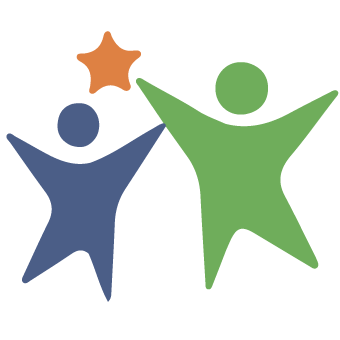 25 декабря 2020 года в 14.00 часов  Администрация сельского поселения Лемез-Тамакский сельсовет приглашает граждан  сельского поселения  на собрание              по предварительному обсуждению участия в проекте поддержки местных инициатив 2021 г.Место проведения: д.Лемез-Тамак, ул.К.Маркса, д.5 СДК                                     